Overovanie pohybových zručností študijný odbor:  7649 M učiteľstvo pre materské školy a vychovávateľstvoORGANIZAČNÉ  POKYNY  Obsah talentovej skúšky vychádza z výkonových a  obsahových štandardov základných škôl, vo vzdelávacej oblasti  zdravie a pohyb.Talentová skúška z oblasti pohybových edukačných činností nehodnotí len samotný výkon, ale hlavne mieru predpokladov („talent“) uchádzača na osvojenie si pohybových zručností a rozvoj pohybových schopností.Talentová skúška z oblasti pohybových a športových činností pozostáva z piatich disciplín (pohybových činností).Uchádzači sú povinní vykonať talentovú skúšku v športovom úbore a športovej obuvi.Uchádzačom bude pred vykonaním talentovej skúšky poskytnutý nevyhnutný čas na primerané rozcvičenie sa.Uchádzači majú právo na „vyskúšanie“ si požadovaných pohybových činností.Uchádzačom bude poskytnutá pri špecifických cvičeniach „dopomoc“, nutná z hľadiska dodržania bezpečnosti.Samotná talentová skúška sa vykoná len raz, bez možnosti opravy (opakovania).OBSAH Športová gymnastika  -  akrobatická zostava (ŠG):uchádzač po predvedení ukážky, rozcvičení a „vyskúšaní si“ musí predviesť samostatne (s dopomocou)stoj na rukách  („stojka“)kotúľ vpred do drepu  -  stojváha zánožmo s výdržou („lastovička“)kotúľ letmopremet bokom (“mlynské kolo“)Talentová skúška  hodnotí  mieru predpokladov („talent“) na osvojovanie si pohybových zručností.Skúška sa hodnotí známkou, ktorá sa premieňa na body.Rytmická gymnastika  -  krátka zostava s hudobným doprovodom (RG):uchádzač po predvedení ukážky a „vyskúšaní si“ musí predviesť samostatne krátku zostavu s hudobným doprovod5 – 6 krokov v ¾ rytme s doprovodným pohybom paží podľa ukážky (valčíkový krok)poloobrat (180°)prísunný (poskočný) krok  -  skok prednožmo strižný („nožničky“)prísunný (poskočný) krok  -  skok prednožmo strižný skrčmo („čertík“)váha zánožmo s výdržou („lastovička“)Talentová skúška  hodnotí  mieru predpokladov („talent“) na osvojovanie si pohybových zručností.Skúška sa hodnotí známkou, ktorá sa premieňa na body.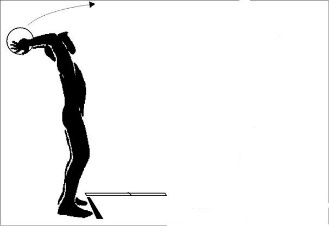 Hod plnou loptou -  hodnotenie úrovne pohybových schopností:uchádzač podľa inštrukcií absolvuje tri hody plnou loptou (2 kg) na výkonTalentová skúška  hodnotí  výkon (úroveň rozvoja pohybových schopností).Výkon uchádzača sa premieňa na body.Člnkový beh -  hodnotenie úrovne pohybových schopností:uchádzač podľa inštrukcií absolvuje člnkový beh (4x10 m) na výkonTalentová skúška  hodnotí  výkon (úroveň rozvoja pohybových schopností).Výkon uchádzača sa premieňa na body.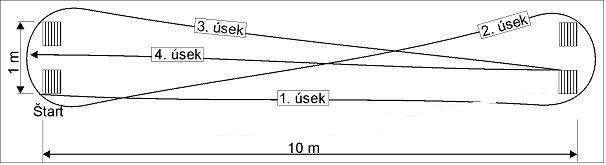 Loptové hry  -  úroveň zvládnutia základných herných činnosti jednotlivca (LH):uchádzač podľa vlastného výberu (volejbal, basketbal), po  predvedení ukážky a „vyskúšaní si“ musí predviesť samostatne základné herné činnosti jednotlivca vo vybranej loptovej hre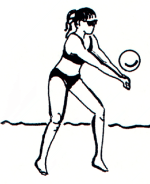 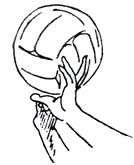 volejbal:odbíjanie obojruč zhora (prstami)odbíjanie obojruč zdola („báger“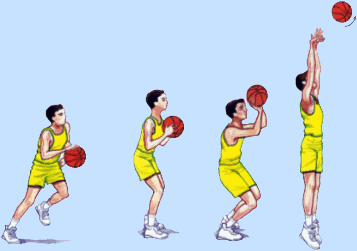 basketbal: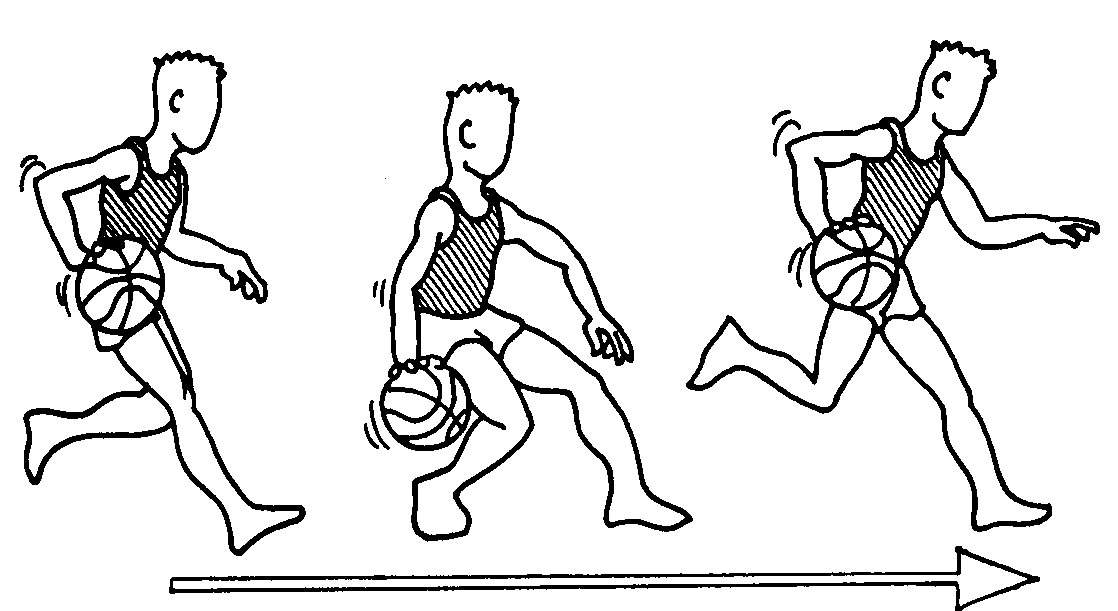 pohyb s loptou (dribling)streľba na kôš Talentová skúška  hodnotí  mieru predpokladov („talent“) na osvojovanie si pohybových zručností.Skúška sa hodnotí známkou, ktorá sa premieňa na body.KRITÉRIA  HODNOTENIA  talentovej skúškysekcia pohybových edukačných činností (TV)                                                       študijný odbor:  7649 M učiteľstvo pre materské školy a vychovávateľstvo Talentová skúška sa hodnotí na základe klasifikačného poriadku predmetov SPEČ, schváleného na zasadnutí predmetovej komisie SPEČ dňa 03.03.2013.Talentová skúška  hodnotí:mieru predpokladov („talent“) na osvojovanie si pohybových zručností (športová a rytmická gymnastika)úroveň rozvoja pohybových schopnostíTalentová skúška sa hodnotí:známkou, ktorá sa premieňa na bodyvýkonom, ktorý sa premieňa na bodyznámka 1  =  uchádzač  zopakoval pohybovú ukážku v plnom rozsahu  a správnom technickom prevedení (ŠG, RG, LH), dodržal   predpísanú rytmiku krokov (RG)známka 2  = uchádzač  zopakoval pohybovú ukážku v plnom rozsahu s menšími chybami v technickom prevedení (ŠG,RG,  LH), dodržal   predpísanú rytmiku krokov (RG)
známka 3  = uchádzač  zopakoval pohybovú ukážku v plnom rozsahu s väčšími chybami v technickom prevedení (ŠG, RG, LH), menšie chyby v dodržaní predpísanej rytmiky  krokov (RG)
známka 4  = uchádzač  nezopakoval pohybovú ukážku v plnom rozsahu (ŠG, RG, LH,  menšie chyby v dodržaní predpísanej rytmiky  krokov (RG)známka 5  = uchádzač  nedokázal zopakovať pohybovú ukážku (ŠG, RG, LH)Celkové hodnotenieBodovacie tabuľky (celkové hodnotenie)Hod plnou loptouHod plnou loptouČlnkový behČlnkový behŠportovágymnastikaŠportovágymnastikaRytmickágymnastikaRytmickágymnastikaLoptovéhryLoptovéhryCelkový počet bodovvýkon (cm)bodyčas (sek)bodyhodnoteniebodyhodnoteniebodyhodnoteniebody75 + talentnad 65015do    12,52012011011075 + talent650-5001212,6 - 13,215210282875 + talent490-400813,3 - 13,910315363675 + talent390-300514,0 - 14,6545444475 + talent290-250214,7 a viac250505075 + talentPočet bodovhodnoteniePočet bodovhodnotenie75153797415369731535972153487115338701532869143186814308671429766142876514277641426763132576213246611323660132265913216581320657121955612185551217554121655312154521214451111345011124491111348111034711934611824510724410624310524210404110304010203991038900